Nastavni listić: Oplošje i obujam kocke - vježba					Datum:1. Izračunaj oplošje i obujam tijela na slici ako je: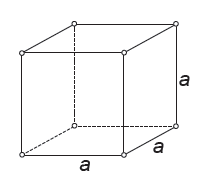 2. Izračunaj obujam kocke kojoj je oplošje 72 m2.3. Gospođa Penzić ima 3 zlatne kockice s bridovima duljina 5 cm, 4 cm i 3 cm. Želi ih pretopiti u jednu kocku. a) Kolika će biti duljina bridova novodobivene kocke? b) Izračunaj oplošje novodobivene kocke4. Tijela na slici su od kocki brida duljine 10 cm. Odredi oplošje i obujam tih tijela.a) a= 2 dmb) a = 2√2 cm